ВСЕРОССИЙСКАЯ ОЛИМПИАДА ШКОЛЬНИКОВ ПО ЭКОЛОГИИ ШКОЛЬНЫЙ ЭТАП 10-11 классВопрос 1Соотнесите отходы с классами опасности: Заполните таблицу. Варианты ответа:А. батарейки;Б. таллий;В. цементная пыль;Г.  зеркала;Д. текстиль из натурального волокна.Верный ответ:Вопрос 2Соотнесите отходы с классами опасности: Заполните таблицу. Варианты ответа:А. отходы из картонных и бумажных изделий, пропитанной древесины;Б.  упаковка полиэтиленовая, загрязненная пестицидами;В.  глинисто-солевые шламы;Г.   диэтилртуть;Д.  аккумуляторы.Верный ответ:Вопрос 3Соотнесите понятия с определениями:Понятие:А.  Рекуперация;Б.   Рециклинг;В.   Регенерация;Г.   Реутилизация.Определение:1.  Извлечение полезных компонентов для их повторного применения.2. Возврат отходов в производственный цикл после соответствующей подготовки.3. Процесс возвращения отходов, сбросов и выбросов в процессы техногенеза.4. Повторное использование отходов в качестве сырья или источника энергии с целью ресурсо- и энергосбережения.Верный ответ:Вопрос 4Соотнесите понятия с определениями:Понятие:А.   Утилизация;Б.    Уничтожение;В.    Утилизируемость;Г.     Угар.Определение:1.   Действия, совершаемые с отходами, приводящие к уменьшению или ликвидации их опасных свойств.2.  Деятельность, связанная с использованием отходов на этапах их технологического цикла или обеспечение вторичного использования. 3.    Требования к материалам, изделиям, продукции после истечения срока эксплуатации и/или бракованных и отходам в части их приспособленности к дальнейшему использованию или захоронению.4.     Отходы производства, представляющие собой убыль массы материала (металл, волокно, пряжа) при его обработке.Верный ответ:Вопрос 5Соотнесите источники и показатели загрязнений. Заполните таблицу.Варианты ответа:Источник загрязнения:А.   Автотранспорт;Б. Использование инсектицидов, пестицидов и удобрений в сельском хозяйстве;В. Горные работы;Г. Нефтеперерабатывающие заводы.Показатели:1. Пыль;2.  Аммиак;3.  Окись углерода;4.  Углеводороды;Верный ответ:Вопрос 6Выберите из предложенных ответов правильный.«Карбоновые полигоны в Российской Федерации» - это:А.   Специально оборудованное помещение, приспособленное для различных специальных исследований.Б.  Специально оборудованное помещение или особый ящик для содержания мелких наземных животных, преимущественно земноводных и пресмыкающихся.В. Открытые площадки для обмена опытом и распространения инновационных практик.Г. Специализированные площадки для проведения экспериментов по измерению эмиссии и поглощения парниковых газов.Верный ответ: ГВопрос 7Выберите из предложенных ответов один правильный.Данное явление наносит существенный ущерб рыбному хозяйству и аквакультуре поскольку являются причиной гибели рыбы и других животных, представляют реальную опасность для жизни людей, употребивших в пищу донных беспозвоночных, в особенности моллюсков. Они причиняют большой вред морским экосистемам, так как обуславливают дефицит кислорода в воде, появление в ней сероводорода и аммиака и тем самым способствуют возникновению заморных явлений. Приоритетная и самая проработанная версия катастрофы, случившейся на Камчатке осенью 2020 года. В конце сентября цветение водорослей, вызвал смерть нескольких тысяч животных.Какое опасное явления описывает автор:Из списка явлений выберите один правильный ответ:Варианты ответа:А.  «Молочное море»Б.  «Красный прилив»В.  «Красное море»Г. «Багровые реки»Верный ответ: БВопрос 8Выберите из предложенных ответов один правильный.Представляет собой сухой туман с влажностью около 70%, для возникновения которого необходим солнечный свет, вызывающий сложные фотохимические превращения в смеси углеводородов и окислов азота автомобильных выбросов. В фотохимическом тумане данного типа в ходе фотохимических реакций образуются новые вещества (фотооксиданты, озон, нитриты), значительно превышающие по своей токсичности исходные атмосферные загрязнения. Фотохимический туман образуется при значительно меньших выбросах в атмосферу и для него более характерны желто-зеленая или сизая сухая дымка, а не сплошной туман.Какое опасное явления описывает автор:Из списка явлений выберите один правильный ответ:Варианты ответа:А.  Смог от лесных пожаровБ.  «Лондонский смог»В.  «Лос-анджелесский смог»Г. «Фотохимическая мгла»Верный ответ: БВопрос 9По описанию животного найди его изображение. (изображения и ссылки в отдельных файлах) Описание:1. Манул. Ведёт одиночный, в основном оседлый образ жизни. Активен преимущественно в вечерних или утренних сумерках, а днём спит в укрытии, но в летний период может быть активен и в дневное время. Логово устраивает в расщелинах скал — в небольших пещерах или среди камней и в норах других животных, например, сурков или барсуков. В убежище манула может находиться подстилка из засохших листьев и стеблей, птичьих перьев и шкурок грызунов, также в убежищах можно обнаружить остатки добычи, которую кошки приносили котятам. Убежище манул использует в течение всего года.2. Амурский лесной кот. Намного крупнее домашней кошки. Длина его тела 75—90 см, хвоста — 35—37 см, масса 4—6 кг. Основная окраска шерсти верхней стороны светлая серовато-жёлтая или тусклая серовато-бурая с рассыпанными округлыми темно-рыжими пятнами. Питается мышами, полёвками, белками, птицами, изредка нападает на зайцев и молодых косуль. За лето накапливает большие запасы жира, которые умеренно расходует в течение зимы, не залегая при этом в спячку (необходимость в жировых запасах обусловлена неспособностью амурского лесного кота передвигаться по глубокому снегу, что, в свою очередь, мешает зверю охотиться). 3. Камышовый кот. Прекрасно приспособлен к существованию в густых зарослях камыша, тростника и колючих кустарников по низменным берегам рек, озёр и морей. Именно в таких условиях он встречается на западном побережье Каспийского моря, в Закавказье, Средней Азии, изредка в Казахстане (в низовьях Сырдарьи и Чу). Открытых пространств кот избегает, хотя летом постоянно посещает бугристые пески, поросшие саксаулом, вблизи его местообитаний. В горы не поднимается выше 800 м. Лишь зимой и весной заходит в культурный ландшафт. Питается птицами, грызунами, зайцами.Изображение:A. 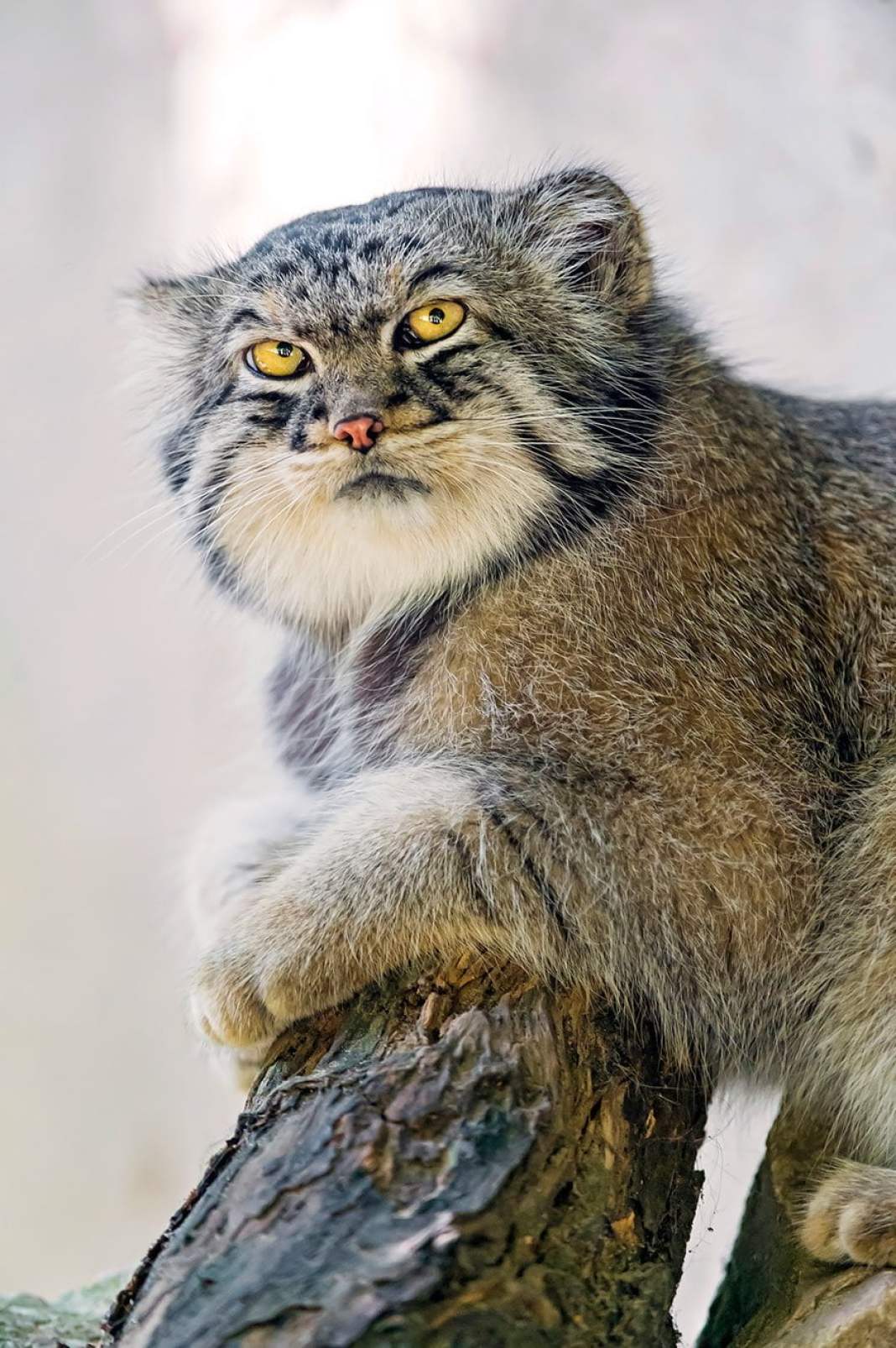 Б. 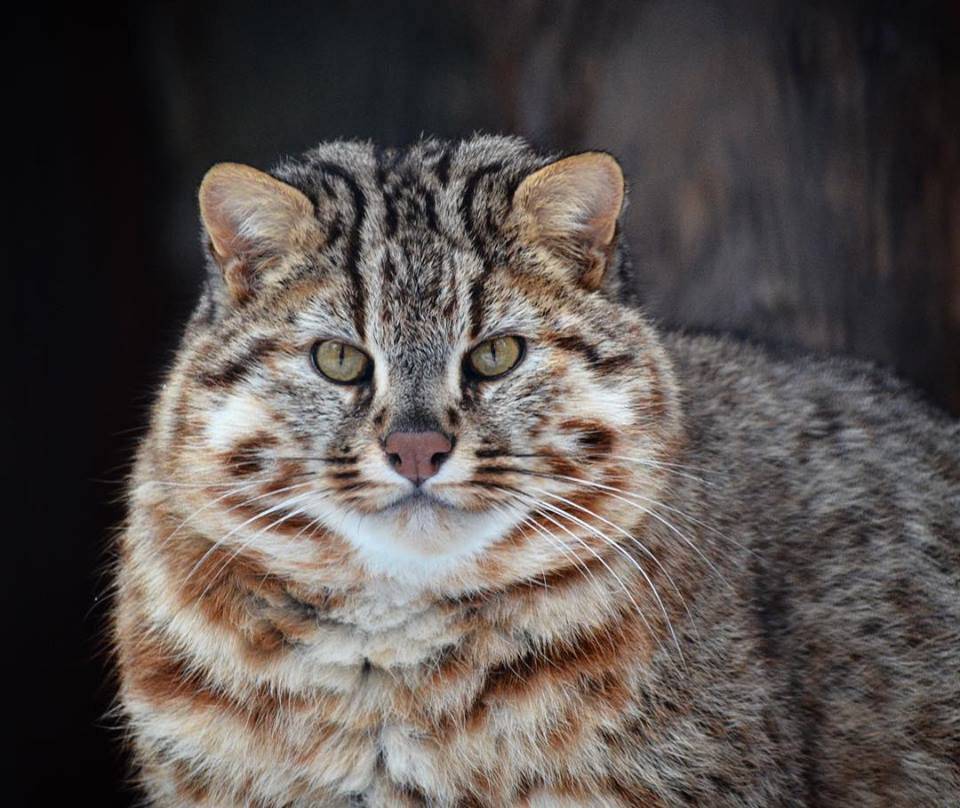 В. 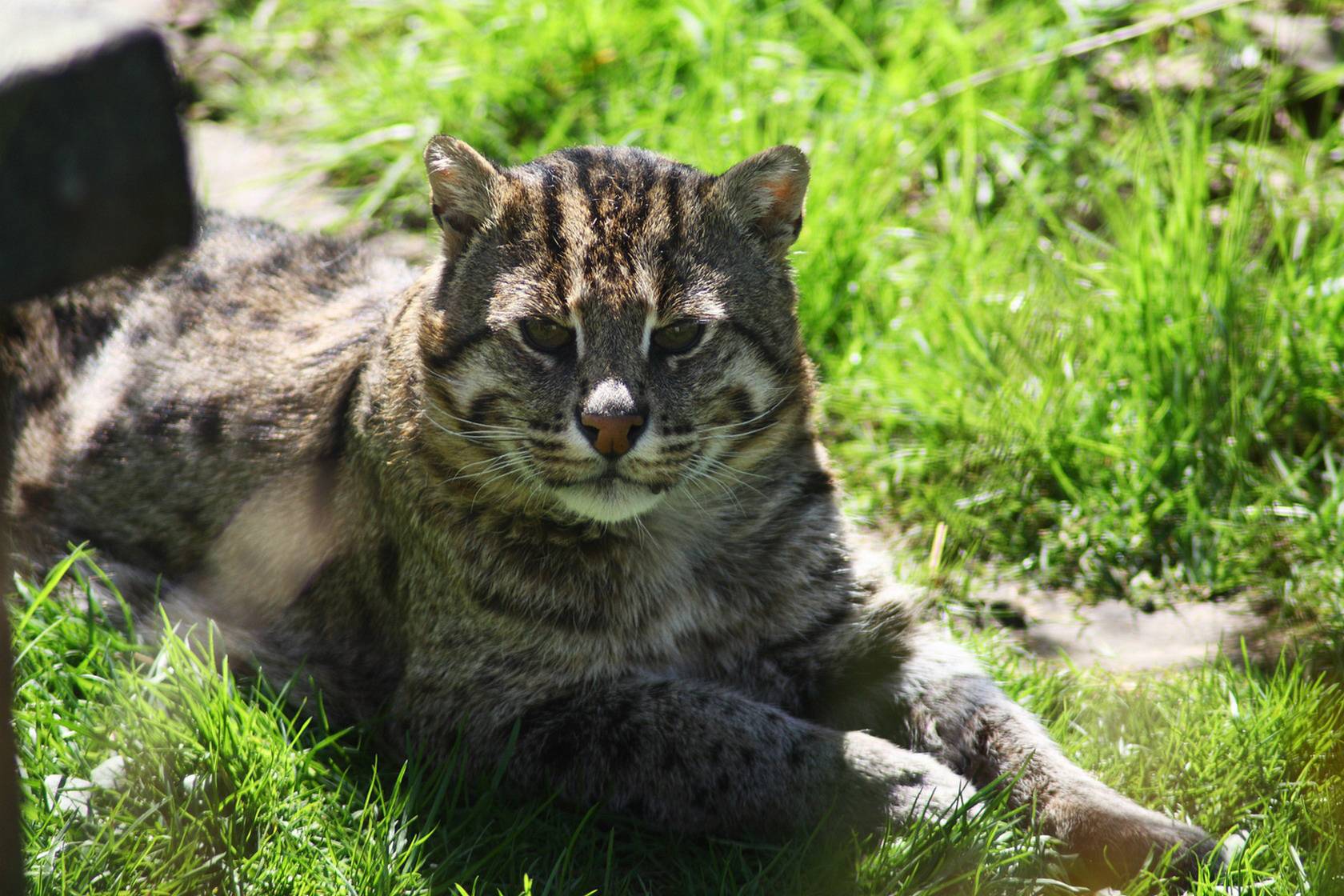 Верный ответ=Вопрос 10По описанию животного найди его изображение. (изображения и ссылки в отдельных файлах) Описание:1.Кавказская белка. Это зверёк типично беличьего облика, небольшой, с длинным пушистым хвостом. Кавказская белка мельче обыкновенной, и шерсть у неё короче. Длина её тела — 20—25,5 см, хвоста — 13—17 см; весит она 332—432 г. Уши короткие (23—31 мм), без кисточек. Окраска яркая, сравнительно однородная. Верхняя сторона тела буровато-серая; на боках мех каштаново-бурый; по всей спине заметна лёгкая чёрновато-бурая или серебристо-серая рябь. Брюхо и грудь — от ярко-ржавчатых до почти белых. Хвост от каштаново-ржавого до светло-коричневого. Зимой окраска практически не меняется, становясь лишь более тёмной на спине и бледной на брюхе. Линяет персидская белка дважды в год: в конце марта — апреле и с августа по октябрь.2.Векша.Это мелкий зверёк типично беличьего облика, с вытянутым стройным телом и пушистым хвостом с «расчёсом». Длина её тела 19,5—28 см, хвоста — 13—19 см (примерно 2/3 длины тела); вес 250—340 г. Голова округлая, с большими чёрными глазами. Уши длинные, с кисточками, особенно выраженными в зимний период. На мордочке, передних лапах и брюхе растут чувствительные вибриссы. Задние конечности заметно длиннее передних. Пальцы с цепкими острыми когтями. Волосы по бокам хвоста достигают длины в 3—6 см, отчего хвост имеет уплощённую форму.3.Юкатанская белка. Длина тела составляет от 20 до 32,2 см, хвост длиной от 17,1 до 19,4 см. Окраска меха на спине серая с чёрно-белым. Часто у животных за глазами пятно песочного цвета. Брюхо песочного или серого цвета до серовато-чёрного или чёрного. Конечности тёмно-коричневые до чёрно-коричневого или чёрного. Хвост чёрный с примесью белых или песчаного цвета волос. Этот вид белок обитает в низменных лиственных и тропических лесах на высоте до 750 метров над уровнем моря. Большую часть жизни проводят на деревьях. Наиболее активны в течение дня. Живут в небольших гнёздах, построенных из веток и листвы. Питаются мягкими фруктами, ягодами, орехами, семенами, реже — почками и побегами деревьев.Изображение:А. 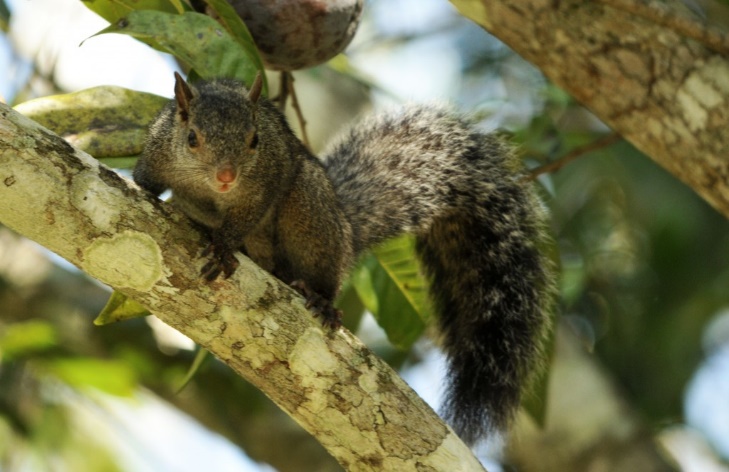 Б.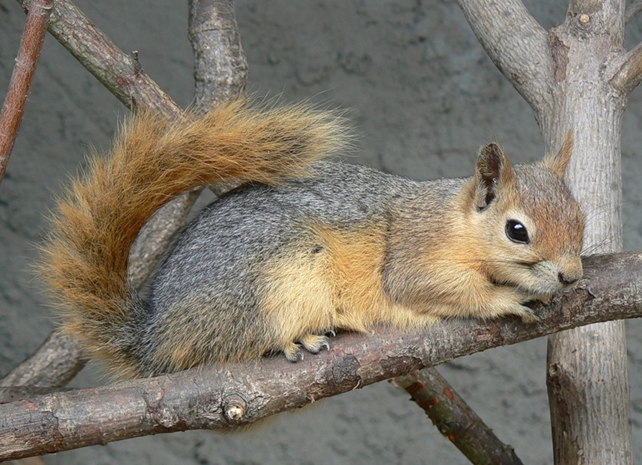 В. 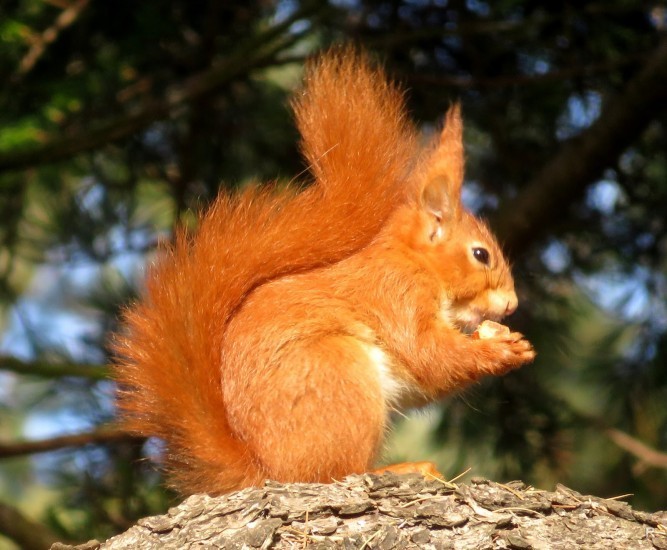 Верный ответ:Вопрос 11Выберите из предложенных ответов правильный.Одной из наиболее сложных и поэтому слабо разработанных видов экологической оценки является определение экологического потенциала ландшафта (ЭПЛ). В структуру ЭПЛ входят не только природные ресурсы, но и природные условия, поскольку они являются экологически значимыми факторами. Оценка ЭПЛ должна базироваться на учете только возобновимых природных ресурсов (климатических, водных, земельных, биологических), потенциал которых измеряется не величиной их абсолютного запаса, а только ежегодно возобновляемой частью. Так, потенциал лучистой энергии Солнца измеряется величиной годовой суммарной радиации, водных ресурсов – годового объема речного стока, биологических ресурсов – ежегодной биологической продукцией, земельных ресурсов – среднегодовой урожайностью сельскохозяйственных культур. Как Вы считаете, экологический потенциала ландшафта близок к   природно-ресурсному потенциалу?Варианты ответа: А. Да. Б. НетКак Вы считаете, показателем качества ландшафта является оценка его экологического состояния?Варианты ответа:А. Да.Б. Нет.Верный ответ: А, АВопрос 12Выберите из предложенных ответов правильный.С развитием исследований в области оценки качества окружающей среды и рационализации природопользования для определения состояния систем жизнеобеспечения человека на конкретной территории связано все более частое употребление термина «экологическая ситуация». Это понятие широко используется в научной литературе, в средствах массовой информации, в документах государственных органов и общественных организаций. В этом отражается стремление интегрально представить или выразить состояние окружающей среды данной территории.  Авторы считают, что эколого-географическая ситуация (ЭГС) - такое пространственно-временное сочетание взаимосвязанных природных, экономических, социальных и политических условий, которое характеризует изменения в географической среде, обусловливающие относительно устойчивую во времени обстановку систем жизнеобеспечения человека и влияющие на уровень развития, и степень удовлетворения потребностей общества.Как Вы считаете, можно ли ЭГС рассматривать как общий для обозначения целого класса экологических ситуаций, а внутри него выделять типы и виды ЭГС.Варианты ответа:А. Да.Б. Нет.Как Вы считаете, оценка ЭГС носит явно выраженный антропоцентрический характер?Варианты ответа:А. Да.Б. Нет.Верный ответ: А, А1 класс2 класс3 класс4 класс5 классталлийбатарейкицементная пыльзеркалатекстиль из натурального волокна1 класс2 класс3 класс4 класс5 класс диэтилртутьаккумуляторыупаковка полиэтиленовая, загрязненная пестицидамиотходы из картонных и бумажных изделий, пропитанной древесиныглинисто-солевые шламыАБВГ1324АБВГ2134АБВГ3214АБВ123АБВ312